Schritte international neu A2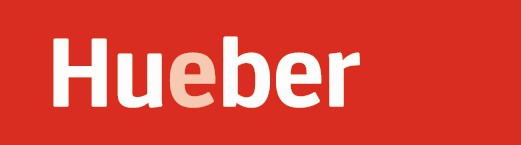 PROGRAMACIONES EEOOII1. - IntroducciónSchritte international neu es un método de alemán para adultos (a partir de 16 años aprox.) desde el nivel A1 hasta B1.Con estas programaciones para las Escuelas Oficiales de Idiomas queremos reflejar los objetivos comunicativos y contenidos lingüísticos que aparecen en cada lección. Los objetivos comunicativos son derivados directamente del Marco Europeo de Referencia. El documento trata de ser una propuesta y queda por tanto sujeta a los cambios pertinentes que se quieran realizar. 2. - Estructura de la programación3. - Los componentes del método  Schritte international neu (nivel A2)Material para el alumno/la alumna:Material adicional para el profesor/la profesora:Tanto para uso en tablet como para proyección en clase facilitamos licencias para la plataforma Blinklearning:UNIDAD 1. ANKOMMEN.Eje temático: relaciones humanas y sociales FUNCIONES: Pedir y dar datos personales, expresar causas y motivaciones, referirse a acciones y situaciones del pasado: viajes y vacaciones, describir relaciones familiares y grado de parentesco, expresar sentimientos y estados de ánimo, disculparse.GRAMÁTICA: Subordinación con “weil”.  coordinación con enlaces frecuentes, “und, aber, oder, denn”, nombres propios en genitivo con -s (genitivo sajón): “Julias Vater”, repaso del pretérito perfecto (“Perfekt”) con los auxiliares “haben” y “sein”. “Perfekt” de los verbos con prefijos separables e inseparables, y de verbos terminando en “-ieren”, verbos separables e inseparables, orden de los elementos sintácticos: verbos en posición final (participios, verbos separables) conjunción “weil“, uso de “von“ („der Vater von Julia“) y “bei“ (sie lebt bei ihrem Vater“), concordancia verbo-sujeto, adverbios interrogativos (“wann, wo, wie lange, ..”), los verbos “haben” y “sein” en pretérito simple.DISCURSO: Recursos básicos para organizar el discurso y para contextualizar en el tiempo (zuerst, dann, später, schließlich, …).LÉXICO: Relaciones, conocerse mejor, la familia, relaciones familiares, estado civil y formas de convivencia.FONÉTICA: Acento: “Stammsilbenbetonung” (repaso en el contexto de verbos con prefijos separables e inseparables y verbos acabando en “-ieren”), uso de la coma separando la frase subordinada de la frase principal.TAREAS: Escribir una entrada en el diaro (Wie war der Tag gestern?), narrar sobre experiencias relacionadas con errores propios y “mala suerte”, presentar a un familiar importante para la propia vida/al familiar favorito, narrar sobre formas de vida entre familiares y amigos.ASPECTOS SOCIOCULTURALES: La familia en Alemania: familias monoparentales, Singles.UNIDAD 2. ZU HAUSEEje temático: VIVIENDA, HOGAR Y ENTORNOFUNCIONES: Describir una habitación, la ubicación de muebles y objetos, indicar direcciones, entender el “cotilleo” entre vecinos, leer y escribir notas de instrucción/petición, pedir ayuda, disculparse. GRAMÁTICA: Formas y uso de “Positionsverben” stehen / stellen, legen / liegen, setzen /sitzen, hängen, stecken, “Wechselpräpositionen in, an, auf...” preposiciones con caso variable, contracción de preposición y artículo, artículos determinados, indeterminados y negativos en dativo, terminación –(e)n del dativo en plural, adverbios locales (“hier, dort, links”),  DISCURSO: Fórmulas de saludos, expresiones de cortesía para pedir favores, oraciones principales declarativas, afirmativas y negativas, recursos de saludo, despedida en los mensajes y cartas personales “Liebe(r) …, Viele/herzliche Grüße, Bis bald”, marcadores conversacionales para pedir ayuda “Könnten Sie mir helfen?”, disculparse “Tut mir leid”, respuestas cooperativas “Bitte, bitte; Klar; Natürlich”, quitar importancia “Macht nichts”. LÉXICO: Muebles y objetos en la habitación, la casa, la convivencia. Los vecinos, la basura y el reciclaje. FONÉTICA: Acentuación de nombres compuestos básicos: nombre+nombre y raíz del verbo + nombre, pronunciación de “sch,schw, st, sp, i y ü,  e y ö”.TAREAS: Componer un cuadro con objetos de la clase y describirlo, crear diálogos a partir de dibujos, representar diálogos de pedir ayuda en diferentes situaciones, escribir un breve artículo para un foro,  expresar hipótesis acerca de la forma de vida de otras personas ASPECTOS SOCIOCULTURALES: Reciclaje en Alemania, el “Hundertwasserhaus” en Viena.UNIDAD 3. ESSEN UND TRINKENEje temático: ALIMENTACIÓNFUNCIONES: Explicar hábitos y preferencias, comparar y valorar un hecho, pedir en el restaurante, reclamar, pagar, dar la bienvenida, ofrecer comida y bebida, aceptar, declinar, alabar.GRAMÁTICA: Omisión del artículo determinado: “Ich esse gern Kartoffeln / Ich mag (keine) Kartoffeln / (kein) Bier.”,  ausencia de artículo indeterminado en plural “Nullartikel”, pronombres indefinidos “einer, keins” etc. y pronombres posesivos “meiner, unseren” etc. en nominativo y acusativo, repaso de artículos posesivos en nominativo y acusativo, adverbios de frecuencia “immer, meistens, oft, selten, fast nie, nie”,  adverbios modales “leider, gern, vielleicht”, oraciones interrogativas con y sin pronombres interrogativos, con pronombre interrogativo declinado “wen?”, pronombres interrogativos “wer, was” en nominativo y acusativo.DISCURSO: Fórmulas habituales en el contexto de restaurante: “Ist hier noch frei? - Ja, natürlich / Ja, bitte / Nein, tut mir leid” e invitaciones privadas “- … schmeckt sehr gut. - Vielen Dank. Möchten Sie noch ein Stück? - Ja, gern / Nein danke, ich kann leider nicht mehr.” LÉXICO: Comidas, hábitos alimenticios, restaurantes.FONÉTICA: la “s” sonora. TAREAS: Hacer una entrevista con un compañero/ una compañera de clase acerca de los hábitos de cocinar, hacer un juego relacionado con vocabulario de objetos de la cocina, representar situaciones de bienvenida y despedida con invitados, representar situaciones en un restaurante (pedir, reclamar, pagar).ASPECTOS SOCIOCULTURALES: Los horarios de la comida, especialidades regionales, menú de un restaurante, en el restaurante: Pagar por separado, propina, compartir mesa.Invitación en casa particular: convenciones de puntualidad, regalos etc.UNIDAD 4. ARBEITSWELTEje temático: EL MUNDO DEL TRABAJOFUNCIONES: Describir una profesión, explicar ventajas e inconvenientes, expresar condiciones, expresar y justificar una opinión, dar consejos, iniciar, llevar a cabo y finalizar una conversación telefónica.GRAMÁTICA: Subordinación con “wenn”, conjugación y uso de los verbos modales en presente, diferencia entre “können” y “dürfen” pronombres indefinidos “jemand, niemand, etwas, nichts. schon –noch nicht”, adverbios con valor negativo, diferencia “kein” y “nicht”, conjunción “wenn”, indefinidos usuales (“manche, einige, wenige, viele, …”) en nominativo y acusativo, artículos definidos/indefinidos “dieser, jeder, viele, alle”, distinción “viel-sehr” oraciones principales declarativas afirmativas y negativas. DISCURSO: Fórmulas habituales en conversaciones telefónicas formales: “Ich möchte gern Herrn … sprechen. - Einen Moment bitte, ich verbinde. / Tut mir leid, er ist nicht im Haus. Könnten Sie…?”LÉXICO: Trabajo y mundo laboral, profesiones y ámbitos laborales, tiempo libre, FONÉTICA: Diferencia de la pronunciación de “ch” en “ich” y “auch”, entonación de frases simples y subordinadas, acentuación de los elementos de la frase, puntuación: uso de punto y coma.TAREAS: Elaborar un póster con consejos para hacer prácticas, representar situaciones llamando a una empresa, entrevistar aun un compañero/una compañera acerca de trabajo y tiempo libre.ASPECTOS SOCIOCULTURALES: Tiempo libre y vacaciones en Alemania y derecho laboral.UNIDAD 5. SPORT UND FITNESSEje temático: ACTIVIDADES DEPORTIVAS Y DE MANTENIMIENTOFUNCIONES: Entender consejos relacionados con la salud, hablar de intereses propios y preguntar por los intereses de otros, pedir y dar información, proponer actividades, exponer proyectos y formular hipótesis, dar consejos, expresar el estado de ánimo y de salud, expresar enfado, expresar su opinión.GRAMÁTICA: Género y número de nombres (repaso y ampliación), formas especiales del plural: “Sportarten, Ratschläge, Stockwerke”, pronombres reflexivos en acusativo, verbos reflexivos más habituales, verbos con preposición, posición final del complemento preposicional, interrogativos con preposición (“wofür, worauf, ...”), adverbios preposicionales (“dafür, darauf, ...”), adverbios temporales derivados de sustantivos (“morgens, mittwochs”). pronombre impersonal “man”, oraciones imperativas en 2ª persona de plural (“ihr”) /repaso del singular (“du”), imperativo en 2ª personal (forma de usted), posición del verbo en frases imperativas.DISCURSO: Fórmulas habituales en conversaciones telefónicas formales (ampliación): “- Guten Tag. Ich möchte mich über … informieren. - Da kann ich Ihnen … empfehlen.”LÉXICO: Deportes, salud y vida sana.FONÉTICA: Pronunciación de r en medio y al final de la palabra/sílaba, puntuación: uso de signos de exclamación.TAREAS: Apuntarse a un curso de deporte.ASPECTOS SOCIOCULTURALES: Las asociaciones deportivas (“Sportvereine”) en Alemania, deporte escolar y extraescolar, fútbol en Alemania.UNIDAD 6. AUSBILDUNG UND KARRIEREEje temático: FORMACIÓN Y CARRERA PROFESIONALFUNCIONES: Describir el carácter de personas, relatar la opinión de otras personas, referirse a acciones y situaciones del pasado: recuerdos del colegio / instituto, expresar impresiones y sensaciones, hablar de las aspiraciones profesionales.GRAMÁTICA: Subordinación completiva “dass”, oraciones impersonales “Es ist wichtig, Freunde zu haben.” conjugación y uso de los verbos modales y “haben”, “sein” en pasado simple “Präteritum”, , posición final de verbos en infinitivo, conjunción “dass”, verbos transitivos e intransitivos, DISCURSO: Posible elipsis de elementos (Beispiele?), marcadores conversacionales para reaccionar e interactuar “Ich finde/glaube …, Was findest du/finden Sie …?”.LÉXICO: Los institutos, el sistema escolar, los conceptos “Ausbildung” (formación profesional, incluyendo estudios y carrera universitaria) y “Bildung” (conocimientos y cultura), la diferencia entre “lernen” y “studieren”.FONÉTICA: La pronunciación de “st, ts, ks”, la pronunciación de /b/ en “Bier” y /v/ en “wir”, /f/ en “vier” y /v/ en “Verb”.TAREAS: Entrevistar a un compañero/una compañera acerca de experiencias escolares, debatir en grupos sobre diferentes temas relacionados con la escuela/el instituto, escribir un texto en un foro de internet sobre el trabajo de sus sueños.ASPECTOS SOCIOCULTURALES: El sistema escolar alemán, el desarrollo demográfico en Alemania.UNIDAD 7. FESTE UND GESCHENKEEje temático: FIESTAS Y REGALOSFUNCIONES: Referirse a acciones y situaciones del pasado: las vacaciones, felicitar, invitar, agradecer (repaso y ampliación), describir celebraciones familiares, enfatizar, destacar la importancia de un hecho o acontecimiento.GRAMÁTICA: Posición de los complementos directos e indirectos “Ich habe meinem Vater ein Buch geschenkt.”, posición final del complemento directo, posición de los objetos pronominalizados “Ich habe es ihm zu Weihnachten geschenkt.”, régimen de los verbos con complementos obligatorios, verbos transitivos e intransitivos, género, número y caso (nominativo, acusativo, dativo), artículo posesivo género, número, y caso, (repaso y ampliación - en dativo), concordancia nombre y posesivo, artículo determinados, indeterminados y negativos en dativo, pronombres personales en dativo, conjunción “von” repaso y ampliación “Die CD ist von meinem Vater.”, distinción entre “mein Freund / ein Freund von mir”, artículos determinados, indeterminados y posesivos en genitivo.LÉXICO Y FONÉTICA: Fiestas, bodas, la pronunciación de “-ig” y “-lich”.TAREAS: Planificar una fiesta. ASPECTOS SOCIOCULTURALES: Bodas en Alemania.UNIDAD 8. AM WOCHENENDEEje temático: OCIO Y TIEMPO LIBREFUNCIONES: Expresar gustos, describir y comparar objetos, expresar intereses y preferencias, expresar deseos, proponer actividades, aceptar o rechazar una propuesta, quedar para hacer algo.GRAMÁTICA: Coordinación con enlace “trotzdem”, orden sintáctico de los elementos (trotzdem en posición 1). Nombres compuestos: nombre + nombre “Brautkleid, Sonnencreme, Sonntagsbraten”, adjetivo + nombre, verbo + nombre, formas y género repaso y ampliación,  conector “trotzdem”. “Konjunktiv II” (wäre, hätte, würde, könnte)LÉXICO: Actividades de tiempo libre, fin de semana, deseos y planes.FONÉTICA: La oración: entonación, acentos y pausas. Contraste con la LM: No hay coma ni pausa después de adverbios “Sonntags gehe ich immer ins Kino.” y conectores (“Trotzdem bleibe ich heute zu Hause.”)TAREAS: Simular una conversación: quedar para el fin de semana. Elaborar un póster para “Un día de puertas abiertas” en su centro.ASPECTOS SOCIOCULTURALES: Hábitos y costumbres dominicales en los países de habla alemana.UNIDAD 9. MEINE SACHENEje temático: COMPRAS Y ACTIVIDADES COMERCIALESFUNCIONES: Describir objetos: tamaño, material, calidades, precio, comparar y valorar objetos, datos y hábitos, expresar gustos y preferencias.GRAMÁTICA: Declinación de adjetivos con artículo indeterminado, negativo, posesivo y “Nullartikel” en nominativo, acusativo “Ich suche keine flachen Teller, ich suche tiefe Teller.”, adjetivos en uso predicativo, graduación de adjetivos en predicativo y en nominativo y acusativo “… ist schön - schöner - am schönsten, der schönste …”. Las partículas de comparación “als y so … wie,”, números cardinales y ordinales en acusativo y dativo, los partitivos más comunes “die Hälfte, ein Drittel, Viertel”, preposición “aus” para indicar materiales “aus Glas, aus Holz.”, coordinación con “sondern”. Formación de palabras: adjetivos con el sufijo –los.LÉXICO: Objetos de decoración, materiales, compras. FONÉTICA: Acentos en la oración: “Haupt- und Nebenakzent”.TAREAS: Presentar mi objeto preferido. Organizar una “subasta” en clase. Organizar un “rastro” en clase.ASPECTOS SOCIOCULTURALES: Gastos de los hogares alemanes, productos famosos de Alemania, Austria y Suiza.UNIDAD 10. KOMMUNIKATIONEje temático: COMUNICACIÓN Y SERVICIOSFUNCIONES: Describir objetos, aparatos y procesos, pedir información sobre características y atributos de objetos y personas, pedir disculpas (ampliación), justificarse, expresar enfado, enfatizar.GRAMÁTICA: Oraciones interrogativas con partículas declinadas: “Was für ein-.?”, diferencia entre “was für ein- /welch-”, reconocimiento de oraciones en presente en voz pasiva, declinación de adjetivos con artículo determinado en nominativo, acusativo y dativo, artículo interrogativo “was für ein- ”, formación de palabras: adjetivos con el prefijo un-, sustantivos deverbales terminados en –ung.DISCURSO: Recursos para iniciar y terminar una conversación telefónica informal, fórmulas habituales para quejarse “Das finde ich unmöglich; Das geht doch nicht; Das kannst du doch nicht machen!” y expresar disculpas “Es tut mir sehr / wirklich / schrecklich leid; Das kommt bestimmt nicht wieder vor; Sei bitte nicht böse.”.LÉXICO: Correos, comunicación y medios de comunicación.FONÉTICA: Diferenciación entre “b/p, d/t, g/k”.TAREAS: Simular conversaciones por teléfono, elaborar una estadística de clase acerca del uso personal de los medios de comunicación.ASPECTOS SOCIOCULTURALES: El uso de móviles en España y Alemania, carnaval en Alemania.UNIDAD 11. UNTERWEGSEje temático: TRÁFICO Y TRANSPORTE FUNCIONES: Preguntar por el camino, indicar una ruta, indicar dónde vive alguien, indicar consecuencias, dar información sobre las condiciones atmosféricas. GRAMÁTICA: Coordinación con enlace “deshalb”, orden sintáctico de los elementos (“deshalb” en posición 1), oraciones impersonales con sujeto formal es, presencia obligatoria del sujeto/sujeto formal “Es regnet; Es ist heiß; Es ist langweilig, …”, preposiciones locales con caso fijo: con acusativo: “durch, entlang, um ... herum” y con dativo: “aus, von, bis ... zu, an ... vorbei, gegenüber”. Formación de palabras: adjetivos con sufijos –bar, -ig, -isch.LÉXICO: Descripciones de camino, transporte, tiempo atmosférico.FONÉTICA: Agrupaciones de consonantes “kw, ks, pf, ts”, y su representación gráfica.TAREAS: Indicar caminos, escribir un email a un amigo/una amiga (tema: el tráfico en mi ciudad).ASPECTOS SOCIOCULTURALES: Medios de transporte y tráfico en Alemania.UNIDAD 12. REISENEje temático: VIAJESFUNCIONES: Proponer destinos vacacionales, valorar propuestas, expresar acuerdo y desacuerdo, pedir y dar informaciones sobre viajes, alojamientos y precios, referirse a viajes realizados en el pasado, invitar a alguien a casa.GRAMÁTICA: Preposiciones locales “in, an, auf” con caso variable: uso con lugares geográficos “aufs Land, in die Berge, ans Meer”, preposiciones temporales “von … an” con dativo y “über” con acusativo, preposición modal “ohne” + acusativo, preposiciones locales y otras más frecuentes con caso fijo “bei, für, mit” y en expresiones fijas, pronombres que coinciden con el artículo determinado, declinación del adjetivo delante de sustantivos sin artículo en nominativo, acusativo y dativo.DISCURSO: Fórmulas de saludo, invitación, despedida y expresiones de alegría anticipada en la correspondencia personal. LÉXICO: Viajes, destinos, actividades durante los viajes.FONÉTICA: Cadencias, acentos y pausas en oraciones.ASPECTOS SOCIOCULTURALES: Regiones y ciudades de interés turístico en los países de habla alemana.TAREAS: Planificar un viaje en grupo. En la agencia: Reservar un viaje.UNIDAD 13. GELDEje temático: TRANSACCIONES Y SERVICIOS BANCARIOSFUNCIONES: Preguntar con cortesía, pedir y ofrecer información y ayuda, expresar desconocimiento, opinar, narrar acontecimientos pasados.GRAMÁTICA: Preguntas indirectas con partículas interrogativas, partículas interrogativas “wie, wann, etc.” y con ob, determinantes interrogativos “welcher, was für ein-” - repaso, “dieser, jeder, viele, alle”, relativos que coinciden con el artículo determinado “der Kollege, den ich in Hamburg getroffen habe”. El verbo “lassen”.LÉXICO: Bancos, servicios. FONÉTICA: Entonación en preguntas indirectas, uso correcto de coma, signos de interrogación.TAREAS: Inventar una conversación entre diferentes personas basándose en escenas de un dibujo. Jugar “Wer bin ich?” (das indirekte Fragen-Spiel).ASPECTOS SOCIOCULTURALES: Horario de los bancos.UNIDAD 14. LEBENSSITUATIONENEje temático: situaciones de la vidaFUNCIONES: Hablar de uno mismo y de personas importantes en la propia vida, hablar de conflictos, hacer propuestas y aceptar y rechazar las propuestas de otros, expresar deseos y sueños.GRAMÁTICA: Repaso del pretérito perfecto (“Perfekt”) con los auxiliares “haben” y “sein”. “Perfekt” de los verbos con prefijos separables e inseparables, y de verbos terminando en “-ieren”, verbos separables e inseparables, repaso del pretérito simple (¨Präteritum”) de los verbos “sein” y “haben” y de los verbos modales. Repaso de las oraciones subordinadas con “wenn”, “weil” y “dass”. Repaso del “Konjunktiv II” en recomendaciones y deseos (Du solltest, Ich hätte gern …), Repaso formación de palabras: adjetivos con sufijos – bar, - ig, -los y con prefijo un-, sustantivos compuestos, sustantivos con sufijos – er, -in, -ung, diminutivo con –chen.LÉXICO: Lugares, estaciones de vida, nombres cariñosos. FONÉTICA: Acentuación de los sustantivos compuestos y de los adjetivos con prefijo un- (repaso). Vocales largas y cortas (wäre – hätte, repaso); entonación en las oraciones unidas por una conjunción (repaso).tareas: Describir la relación que se tiene con diferentes personas del propio entorno, debatir en grupos sobre el comportamiento de otras personas, presentar una propuesta para un día de vacaciones; presentar por escrito los propios deseos. aspectos socioculturales: Nombres cariñosos para personas de la familia, los principales motivos para conflictos en parejas.9783193810823SCHRITTE INTERNATIONAL NEU 3 Kursbuch+Arbeitsbuch+CD-Audio9783193810847SCHRITTE INTERNATIONAL NEU 3 Guía XXL (Glossar)9783194110847SCHRITTE INTERNATIONAL NEU 3 Kursbuch+Arbeitsbuch+Guía XXL9783196010848SCHRITTE INTERNATIONAL NEU 4 Kursbuch+Arbeitsbuch+CD-Audio9783196810844SCHRITTE INTERNATIONAL NEU 4 Guía XXL (Glossar)9783198110843SCHRITTE INTERNATIONAL NEU 4 Kursbuch+Arbeitsbuch+Guía XXL9783191010843SCHRITTE INTERNATIONAL NEU 3+4 Kursbuch 9783191110840SCHRITTE INTERNATIONAL NEU 3+4 Arbeitsbuch+CD-Audio9783193310842SCHRITTE INTERNATIONAL NEU 3+4 Intensivtrainer+CD9783191210847SCHRITTE INTERNATIONAL NEU 3+4 Medienpakaket (CD+DVD)9783193110848SCHRITTE INTERNATIONAL NEU 3 Lehrerhandbuch9783196110845SCHRITTE INTERNATIONAL NEU 4 Lehrerhandbuch9783193510846SCHRITTE INTERNATIONAL NEU 3+4 Testtrainer+CD9783193410849SCHRITTE INTERNATIONAL NEU 3+4 Spielesammlung9783193210845SCHRITTE INTERNATIONAL NEU 3: Digitales Kursbuch+Arbeitsbuch+Audios+Videos+interaktive Übungen 9783196210842SCHRITTE INTERNATIONAL NEU 4: Digitales Kursbuch+Arbeitsbuch+Audios+Videos+interaktive Übungen 